В рамках инициативного бюджетирования по программе «Твой проект» было подано 15 заявок – проектов для реализации в 2023г.В ходе голосования победили 2 проекта.Детская игровая площадка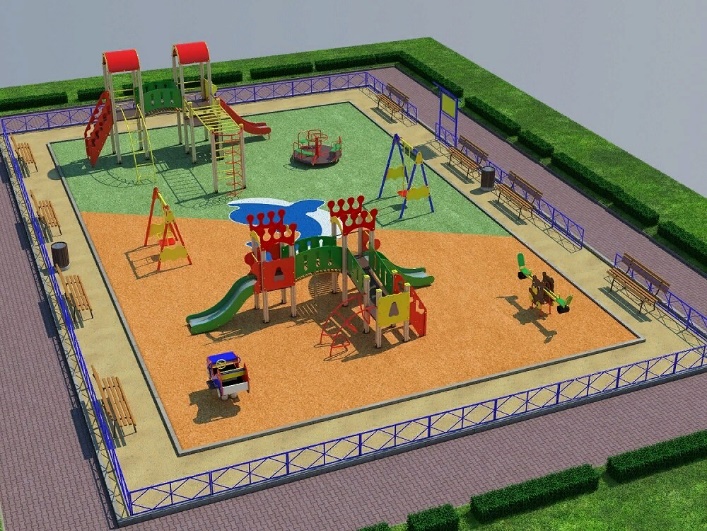 МЕСТО РЕАЛИЗАЦИИ с ГражданкаПОДДЕРЖАЛО ПРОЕКТ 1009СФЕРА детские и спортивные объектыОСНОВНЫЕ БЛАГОПОЛУЧАТЕЛИ дети школьного и дошкольного возрастаМероприятия по реализации проекта:
Установить детскую игровую площадку. В населенном пункте С. Гражданка. на площадке необходимо установить( качели, качели балансир, карусели, скамейки, песочницы, игровой комплекс, горки, освещение, покрытие и т.д)Ожидаемые результаты:
Благоустроить место провидения досуга детей дошкольного и школьного возраста.Общая оценочная стоимость проекта не превышает 3 030 303,03 рубля.Сохранение культуры.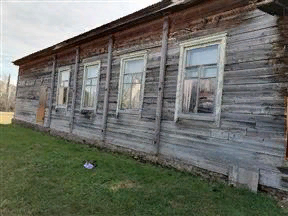 МЕСТО РЕАЛИЗАЦИИ с ЕловкаПОДДЕРЖАЛО ПРОЕКТ 749СФЕРА объекты культуры и объекты, используемые для проведения общественных и культурно-массовых мероприятийОСНОВНЫЕ БЛАГОПОЛУЧАТЕЛИ жители муниципального образования в целомМероприятия по реализации проекта:
Провести капитальный ремонт здания.Ожидаемые результаты:
Хочется видеть процветание и развитие нашей культуры, на которую очень влияет наличие в селе клуба для проведения массовых культурно- развлекательных программ для населения.Общая оценочная стоимость проекта не превышает 3 030 303,03 рубля